Нас много, а перепись - одна.  Насколько мы  созвучны в её образе 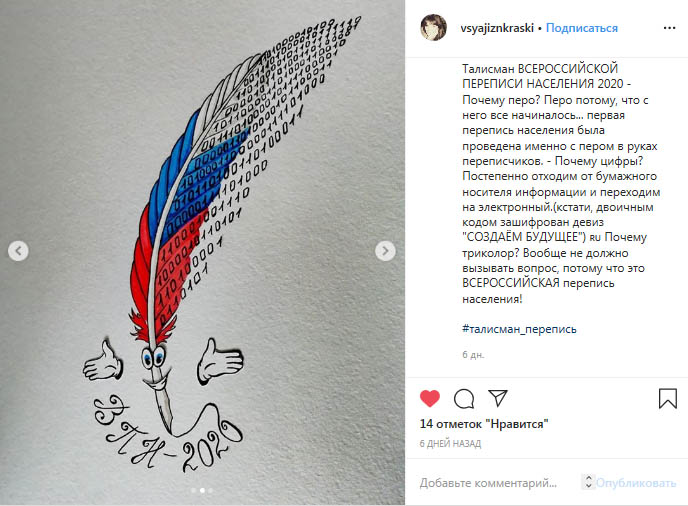 Конкурс талисманов переписи подходит к концу. Всего неделя остается на то, чтобы проголосовать за понравившийся образ. Многие свой выбор уже сделали. Занятие это и увлекательное, и познавательное. Просто глаза разбегаются,  ведь в конкурсе участвуют 900 работ. Очень любопытно проследить полет фантазий соотечественников. Образы, цвета, аллегории - настоящая ярмарка идей и воплощений.Наверняка, есть  среди них и работы  наших земляков.  Узнать об этом не просто: зарегистрированы участники под «никами». Наши поиски увенчались опознанием только одного участника из Владимирской области под «ником» vsyajiznkraski. Работу автора мы  разместили в начале  пресс-релиза. Но звонки во Владимирстат с просьбой указать на работы  владимирцев продолжаются.  Да и многим из нас тоже интересно их идентифицировать.
Уважаемые  земляки - участники конкурса талисманов!  Позвоните или объявитесь в аккаунтах Владимирстата   в социальных сетях  и  представьте свои работы.  Как знать, возможно, этот шаг заставит нас  внимательнее  приглядеться к вашим вариантам, найти их неоспоримые плюсы и  отдать свои голоса.Напомним, что проголосовать за понравившуюся работу может любой пользователь, зарегистрированный на официальном сайте Всероссийской переписи населения 2020 года https://www.strana2020.ru/ по 21 февраля включительноПобедитель будет определен в два этапа: открытое голосование и выбор жюри. Из работ, набравших наибольшее количество голосов, жюри выберет финалиста. Его ждет приз в 60 тысяч рублей.Итоги конкурса будут опубликованы не позднее 28 февраля 2020 года на официальной странице конкурса ВПН-2020 -https://www.strana2020.ru/contest/talisman/ , а также на официальных страницах в соцсетях и на сайте газеты «Комсомольская правда» — kp.ru
Солдатова Наталья Михайловна,   специалист  Владимирстата по взаимодействию  со СМИ тел. +7(4922) 773041, 773042 доб. 0402,моб. +7 9307408865  mailto:  P33_nsoldatova@gks.ruhttps://vladimirstat.gks.ruВладимирстат в социальных сетях:https://www.facebook.com/profile.php?id=100032943192933https://vk.com/public176417789https://ok.ru/profile/592707677206https://www.instagram.com/vladimirstat33/?hl=ruПри использовании материалов Территориального органа Федеральной службы государственной статистики по  Владимирской  области в официальных, учебных или научных документах, а также в средствах массовой информации ссылка на источник обязательна/*-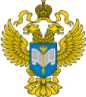 ТЕРРИТОРИАЛЬНЫЙ ОРГАН ФЕДЕРАЛЬНОЙ СЛУЖБЫ ГОСУДАРСТВЕННОЙ СТАТИСТИКИ ПО ВЛАДИМИРСКОЙ ОБЛАСТИТЕРРИТОРИАЛЬНЫЙ ОРГАН ФЕДЕРАЛЬНОЙ СЛУЖБЫ ГОСУДАРСТВЕННОЙ СТАТИСТИКИ ПО ВЛАДИМИРСКОЙ ОБЛАСТИ14 февраля  2020 г.14 февраля  2020 г.                                                                                Пресс-релиз